INSTANCIA DE SOLICITUDD./Dña: ………………………………………………………………. en nombre y representación de la empresa…………………………………………………………….. solicito, mediante la presente, las ayudas del Ayuntamiento de La Pesga del Plan de Apoyo a la Economía Local COVID-19. Al mismo tiempo DECLARO hacerme responsable de la veracidad de los datos y documentos aportados así como de la asunción de los compromisos y obligaciones que impliquen la concesión de la ayuda.DOCUMENTACIÓN QUE SE ADJUNTA.IDENTIFICACIÓN DEL PETICIONARIO Y DOCUMENTACIÓN GENERAL.Empresas individuales/autónomos.Documento Nacional de Identidad del solicitante (empresas individuales). Número de Identificación Fiscal.Empresas mercantiles.Poder actual del firmante de la solicitud. Tarjeta de Identificación Fiscal.Estatutos vigentes registrados y escritura de constitución.Datos relativos a la actividad para la que solicita la ayuda.Alta Fiscal de la empresa/autónomo en el IAEDocumentación acreditativa del beneficio medio mensual del año 2019 Declaración trimestral del IVA.IRPFOtras (indicar cuales)…………………………………Licencia de actividad en vigor a nombre del autónomo principal o empresa solicitante. Documento acreditativo del código CNAE de la actividad.Datos relativos al pago de la subvención.Documento acreditativo de IBAN a nombre del solicitante.Declaración responsable de que no se han recibido otras subvenciones para los mismos gastos declarados en esta.Certificado de estar al corriente con Hacienda. Certificado de estar al corriente con la Seguridad Social.En La Pesga, a ….. de…	de 2020Fdo.: ………………………………………………………….SOLICITUD DE LAS LÍNEAS DE AYUDA.Indique a continuación las líneas de ayuda a las que se acoge y la documentación presentada para justificar la misma.Línea A de ayudas (ALQUILER):         Contrato de alquiler del local de negocio         Facturas con IVA de los meses que correspondan (Entre marzo y julio de 2020)Línea B de ayudas (HIPOTECAS Y PRÉSTAMOS): Escritura de propiedad del inmueble donde se desarrolla la actividad.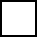  Escritura de concesión del préstamo hipotecario. Justificante bancario pago hipoteca de los meses correspondientes (entre marzo y julio de 2020). Póliza del préstamo de inversión asociado a la empresa. Justificante bancario pago préstamo de los meses correspondientes (entre marzo y julio de 2020).        Línea C de ayudas (GASTOS ELECTRICIDAD):         Declaración responsable de que no hay otros usos distintos del de la actividad en el inmueble donde se realiza la misma.         Factura de energía eléctrica de los meses entre marzo y julio de 2020.Línea D de ayudas (CUOTAS DE AUTÓNOMOS Y COLABORADORES):        Justificante bancario de pago de las cotizaciones del mes de entre marzo y julio de 2020.Línea E de ayudas (SEGURIDAD SOCIAL trabajadores no temporales):               Documentos TC2                     Contratos de trabajo debidamente registrados.        Recibos de liquidación de cotización del mes marzo y abril.Línea F de ayudas (GASTOS DE GESTORÍA):         Facturas de los meses entre enero y julio de 2020.                    Justificantes bancarios de pago de las facturas incorporadas.	En La Pesga, a ….. de…………….de 2020                                        Fdo.: ………………………………………………………….DECLARACIÓN RESPONSABLE DE LA FALTA DE ACTIVIDAD DURANTE EL PERIODO DEL ESTADO DE ALARMAD./Dña: ………………………………………………………………. en nombre y representación de la empresa…………………………………………………………….. DECLARO de manera responsable que no me ha sido posible mantener la actividad comercial/empresarial durantela declaración del estado de alarma  por  las  condiciones  de  distanciamiento  social  u  otras causas asociadas al mismo.En La Pesga, a ….. de…	de 2020Fdo.: ………………………………………………………….DECLARACIÓN RESPONSABLE RELATIVA AL INMUEBLE SOBRE  EL QUE SE REALIZA LA ACTIVIDADD./Dña: ………………………………………………………………. en nombre y representación de la empresa…………………………………………………………….. DECLARO de manera responsable que el inmueble en el que se lleva a cabo la actividad declarada no se utiliza para ningún otro fin distinto.En La Pesga, a ….. de…	de 2020Fdo.: ………………………………………………………….DECLARACIÓN DE NO HABER RECIBIDO OTRAS SUBVENCIONES PARA AFRONTAR LOS MISMOS GASTOS SOLICITADOS EN ESTAD./Dña: ………………………………………………………………. en nombre y representación de la empresa…………………………………………………………….. DECLARO de manera responsable que no he recibido subvenciones de otras administraciones para hacer frente a los gastos declarados en el Plan de Apoyo o la Economía Local (COVID-19) del Ayuntamiento de La Pesga.En La Pesga, a ….. de…	de 2020Fdo.: ………………………………………………………….